Latest Round-ups: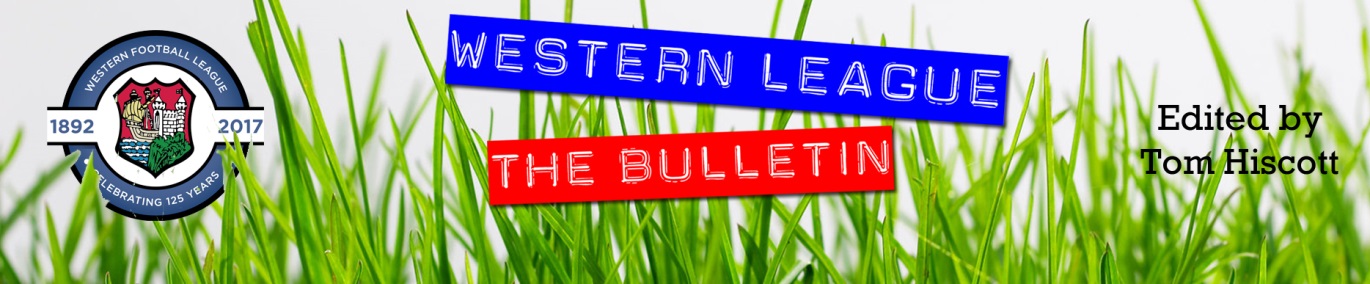 Premier Division: Buckland enjoyed a near-perfect start to 2022, defeating Helston 2-1 at Homers Heath on New Year’s Day. Having lost on Boxing Day to the league leaders, the Bucks responded well on Saturday afternoon, with a pair of second half goals from Josh Webber helping them to secure maximum points. Webber’s quickfire double around the 70th minute mark came thanks to a pair of assists from strike-partner Charlie Johansen, with the goals proving crucial when Luke Tripconey managed to fire home a stoppage time consolation for Helston who have now suffered back-to-back defeats. Sunday’s fixture was a relatively one-sided affair, with Bridgwater beating bottom side Bridport by five goals to nil. A dominant start for the hosts finally saw them break the deadlock in the 29th minute with midfielder Ryan Brereton finding the back of the net. Sam Crumb then struck twice after the interval, with Morgan Williams and Mark Armstrong also getting on the scoresheet, helping United return to winning ways following a couple of tough outings. There was late drama on Monday, with an 88th minute goal giving Ashton & Backwell United a 1-0 win over Cadbury Heath. In what proved to be a hard-fought basement battle, Sam Price’s late header was all that split the sides, giving the hosts their first win in over three months.First Division: Wincanton Town’s outstanding form showed no signs of slowing up on the second day of the new year, beating fellow top-seven side Radstock 6-1. The first half quickly turned into the Jamie Thompson show, with the Wasps forward opening the scoring with a deflected effort after just 20 minutes. Thompson doubled his tally soon after thanks to a reverse pass from Louis Irwin, with a half-volley then completing his hat-trick just seven minutes after his opener. Cameron Vere extended the visitors advantage to four, and then in stoppage time at the end of the first half the home side claimed a late lifeline. That was as good as it got for Radstock however, and the visitors pushed on after the interval, with Connor Williams and Cameron Allen completing the romp. Elsewhere on Sunday, Francois Allen struck a late equaliser for Odd Down in their 1-1 draw at home to Longwell Green. Liam Oswin’s header at the end of the first half looked to have given the away side all three points, but they failed to maintain their clean sheet when Allen poked the ball home eight minutes from time. On Monday, second half efforts Corey Gardner and Jack Miluk proved to be enough for Warminster who defeated Wells by two goals to nil, helping extend their long unbeaten run to 11 matches.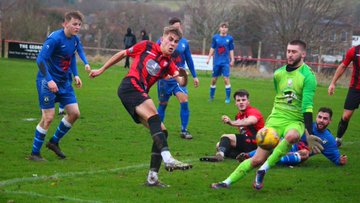 Recent ResultsSaturday 1st January 2022Premier DivisionBuckland Athletic		2-1			Helston Athletic			351Sunday 2nd January 2022Premier DivisionBridgwater United		5-0			Bridport				287First DivisionOdd Down			1-1			Longwell Green Sports		92Radstock Town		1-6			Wincanton Town			105Monday 3rd January 2022Premier DivisionAshton & Backwell United	1-0			Cadbury Heath			247First DivisionWarminster Town		2-0			Wells City				214Upcoming FixturesSaturday 8th January 2022 (3pm Kick off unless noted)Premier DivisionBitton				vs			Buckland AthleticClevedon Town		vs			MouseholeHelston Athletic		vs			WellingtonSaltash United			vs			Bridgwater UnitedShepton Mallet		vs			Exmouth TownTavistock			vs			Ashton & Backwell UnitedFirst DivisionLebeq United			vs			CheddarLongwell Green Sports	vs			Bishop SuttonRadstock Town		vs			Bishops LydeardSherborne Town		vs			Devizes TownTytherington Rocks		vs			Bristol TelephonesWarminster Town		vs			Portishead TownWells City			vs			AEK BocoWelton Rovers			vs			Odd DownWincanton Town		vs			Hengrove Athletic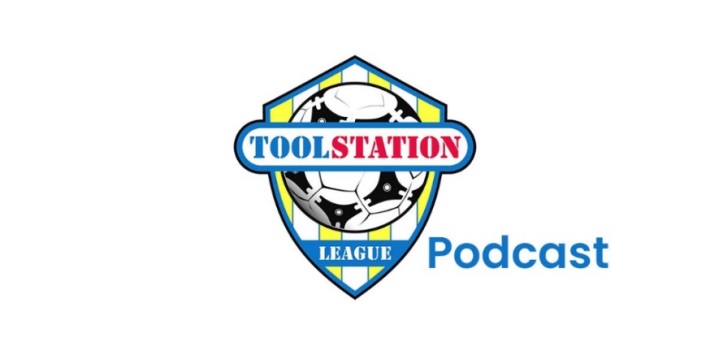 Leading GoalscorersPremier Division					First DivisionLiam Prynn (Tavistock) – 26     	     		     Luke Bryan (Odd Down) - 22    	Dean Griffiths (Bitton) – 24				Oaklan Buck (Bishop Sutton) – 22            Jack Taylor (Bridgwater) – 20	      	     	            Bailey Croome (Tytherington) - 18Jordan Harris (Exmouth) – 19				Cameron Brown (Lebeq) – 17Rikki Sheppard (Millbrook) – 16		       	  Jake Slocombe (Welton) – 16All CompetitionsLiam Prynn (Tavistock) – 29Dean Griffiths (Bitton) – 26Luke Bryan (Odd Down) – 22Oaklan Buck (Bishop Sutton) – 22Jack Taylor (Bridgwater) – 21Rikki Sheppard (Millbrook) – 21Jordan Harris (Exmouth) - 20 (Stats courtesy of FA Fulltime Website)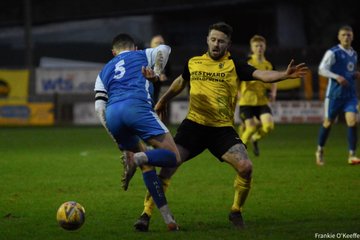 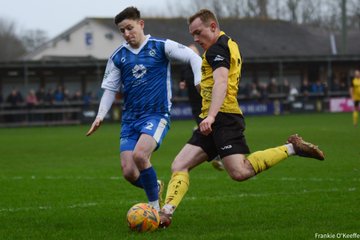 League TablesPREMIER DIVISIONPlayedWonDrawnLostGDPoints1Tavistock23164339522Bridgwater United22123724393Bitton21123614394Exmouth Town20115433385Mousehole18122423386Helston Athletic20107318377Ilfracombe Town20114512378Buckland Athletic22105713359Saltash United201046153410Shepton Mallet22967223311Millbrook22958153212Keynsham Town2187643113Clevedon Town2168772614Brislington217311-342415Wellington19649-102216Cadbury Heath245217-311717Street195113-211618Ashton & Backwell United223316-301219Bridport251024-1133FIRST DIVISIONPlayedWonDrawnLostGDPoints1Welton Rovers23165230532Warminster Town24155423503Sherborne Town23146340484Wincanton Town22124634405Odd Down2511593386Cheddar2311485377Radstock Town2310671368AEK Boco23968-2339Bishop Sutton2395943210Oldland Abbotonians2210210-13211Lebeq United23869-13012Longwell Green Sports248610-43013Gillingham Town267811-22914Tytherington Rocks23779-92815Wells City21678-72516Almondsbury218112-122517Hengrove Athletic246711-162518Portishead Town228311-124*19Bishops Lydeard204511-141720Bristol Telephones195212-161721Devizes Town244218-5514